Приложение 3.Демонстрационный материал. Распечатать на принтере ( размер А-4) и вырезать.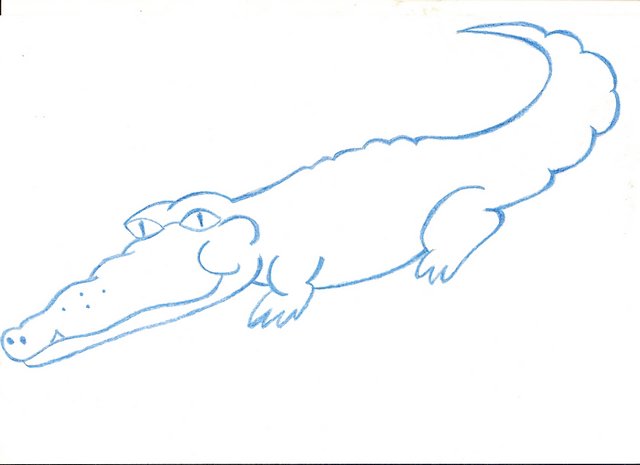 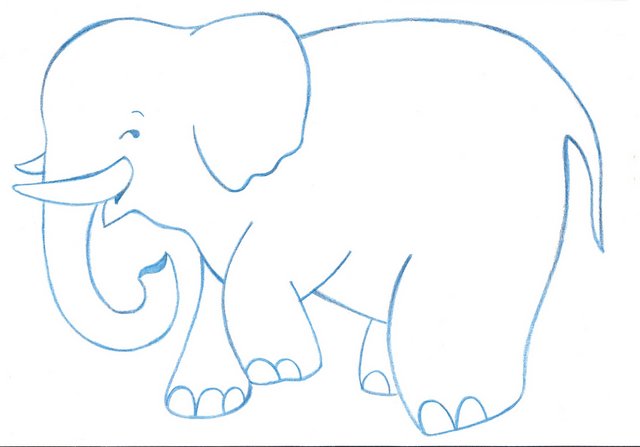 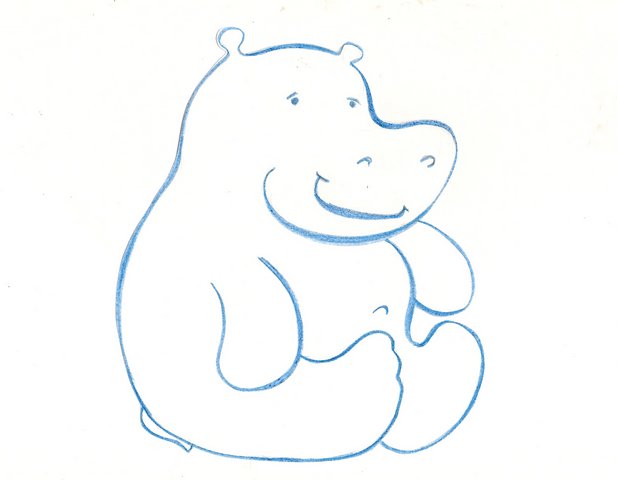 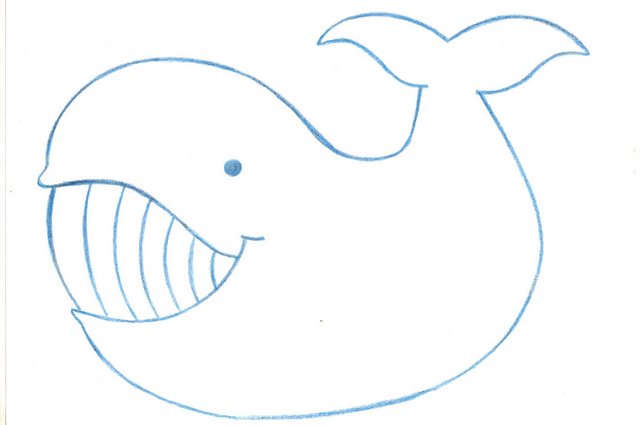 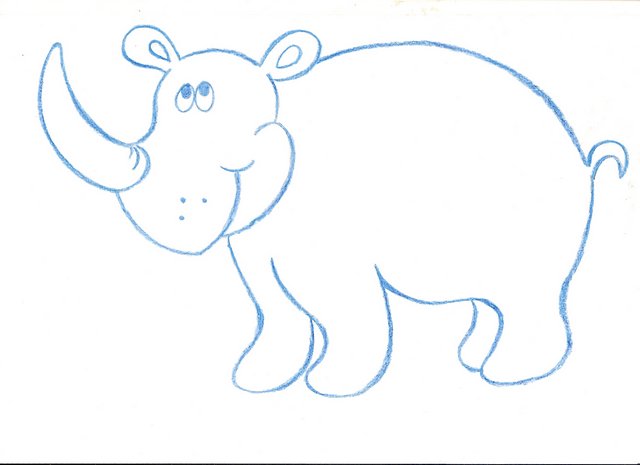 